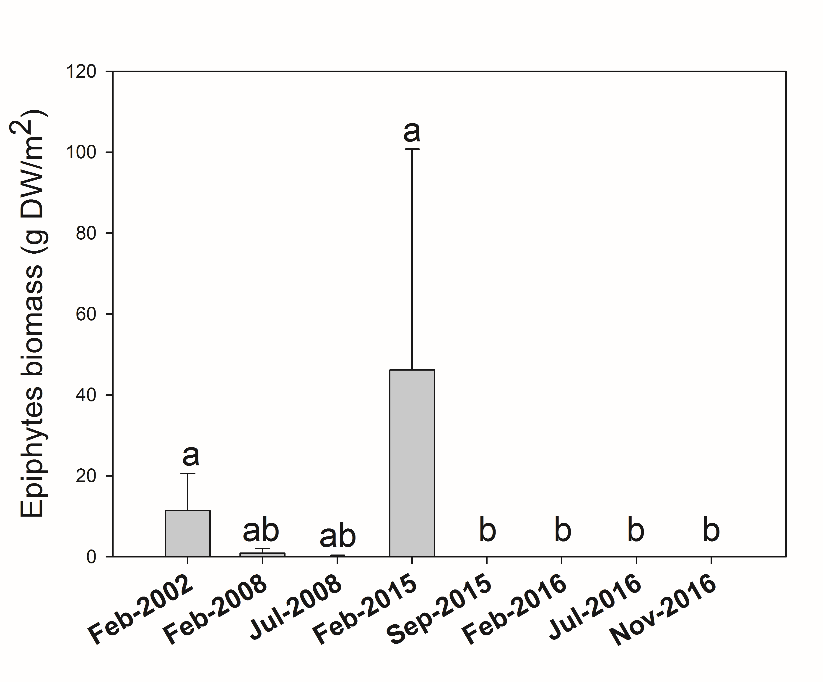 Supplementary Figure S2. Biomass of total epiphytes in gDW/m2 in February 2002, 2008, 2015 (n=9) and 2016 (n=15), July 2008 (n=3) and 2016 (n=5), September 2015 (n=6) and November 2016 (n=9) at Arvoredo MPA, Brazil. Letters indicate results of Kruskal-Wallis multiple comparisons (p < 0.01).  